Confirming the role and direction for the Ministry of Social Development’s employment servicesHon Carmel Sepuloni, Minister for Social Development and Employment These documents have been proactively released. 18 May 2022, Cabinet paper – Confirming the role and direction for the Ministry of Social Development’s employment services   18 May 2022, Cabinet Social Wellbeing Committee Minute SWC-22-MIN-0091, Cabinet Office.The Ministry of Social Development (MSD) plays a key role in providing public employment services that, alongside financial assistance, help people move into and stay in work. These papers focus on the agreement on the role and future direction of the Ministry of Social Development’s employment services, that will:Focus primarily on people at risk of long-term benefit receipt and other key priority cohorts.Enable government, through MSD, to continue to help a broader group of people into suitable employment, where resources allow.Some parts of this information release would not be appropriate to release and, if requested, would be withheld under the Official Information Act 1982 (the Act). Where this is the case, the relevant sections of the Act that would apply have been identified. Where information has been withheld, no public interest has been identified that would outweigh the reasons for withholding it. This is the key to the redaction codes used for this release: Section 9(2)(f)(iv) to protect the confidentiality of advice tendered by Ministers of the Crown and officials.© Crown Copyright, Creative Commons Attribution 4.0 International (CC BY 4.0)Search Tags:  Social Development and Employment, MSD, The Ministry of Social Development, Welfare Overhaul, WEAG, Welfare Expert Advisory Group, Employment, Suitable Employment, Employment Services, Employment Support, Labour Market, Labour Market Outcomes, Active Labour Market Programmes, ALMPs, Benefit System, Long-term Benefit Receipt, Prioritisation, Investment, Te Pae Tawhiti Transformation Programme, Service Model, Employment Strategy, Future of Work, Key Priority Cohorts, Sole parents, Disabled People, People with Health Conditions, Māori, Pacific Peoples, Former Refugees, Recent Migrants, Ethnic Communities, Youth, Older People, Women, Children, Rural Communities.CoversheetCoversheet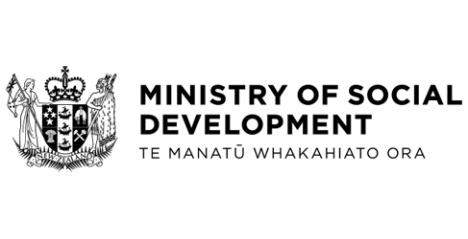 